SWANS Track Event – Derby Arena Velodrome – Friday 20th January 2023We have organised an opportunity for those who have never ridden inside a velodrome or would like another go. It is a very different experience to riding on the road – the bikes have one fixed gear and no brakes! But don’t worry, it really is great fun, not to say exhilarating!!!No equipment necessary – we can hire bikes and shoes (not needed if you have Look/Keo plates)We will have one hour on the track supervised by a track coach to guide us and help us to get the most out of our session.Booking:Our track booking is 8.00 – 9.00 pm on Friday 20th JanuaryVenue: Derby Arena, Communities and Place, Leisure Culture and  Tourism, Derby Arena, Royal Way, Pride Park, Derby, DE24 8JB Tel: 01332 640011 www.derby.gov.ukCar parking is available at the venue.Costs:The cost per rider assumes we have 16 riders. Individual cost would be less if you don’t hire shoes.Bike Hire sizing: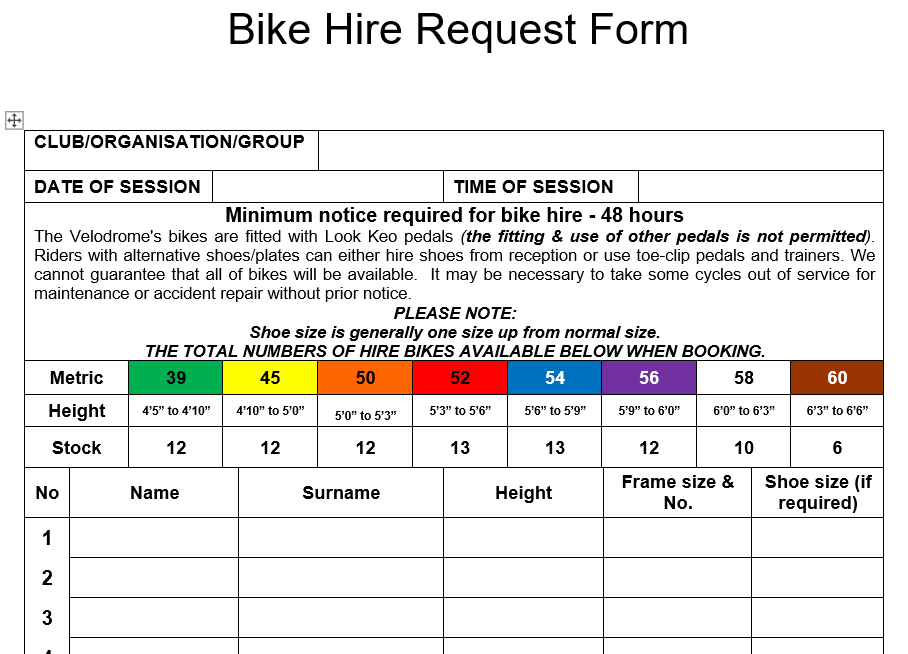 We will need to forward this information nearer the time.PLEASE REGISTER YOUR INTEREST IN COMING TO DERBY BY HITTING THE  ‘I’M ATTENDING’ BUTTON AS USUALANY QUESTIONS – PLEASE ASK!BC Registered Club packageTrack Hire (max 16 riders)£152.00Coach£30.50Bike£8.50Shoes£6.90Cost per rider£26.81